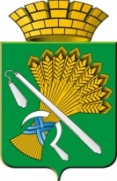 АДМИНИСТРАЦИЯ КАМЫШЛОВСКОГО ГОРОДСКОГО ОКРУГАП О С Т А Н О В Л Е Н И Еот 29.12.2021 № 1028Об увеличении оплаты труда работников органов местного самоуправления, замещающих должности, не являющиеся должностями муниципальной службы  Камышловского городского округа в 2022 году В соответствии с Трудовым кодексом Российской Федерации, с учетом решения  Думы Камышловского городского округа от 16.12.2021г. № 45 «О бюджете Камышловского городского округа на 2022 год и плановый период 2023 и 2024 годов»,  в целях повышения оплаты труда работников органов местного самоуправления, замещающих должности, не являющимися должностями муниципальной службы  Камышловского городского округа, администрация Камышловского городского округа ПОСТАНОВЛЯЕТ: 1. Увеличить (индексировать) с 01 января 2022 года на 3,7 процента размеры должностных окладов работников органов местного самоуправления, не являющимися должностями муниципальной службы Камышловского городского округа. 2. Главным распорядителям средств бюджета Камышловского городского округа обеспечить финансирование расходов, связанных с реализацией пункта 1 настоящего постановления, за счет средств, предусмотренных в бюджете Камышловского городского округа на 2022 год и плановый период 2023 и 2024 годов.3. Разместить настоящее постановление на официальном сайте администрации Камышловского городского округа.4. Контроль за исполнением настоящего постановления оставляю за собой.ГлаваКамышловского городского округа                                               А.В. Половников